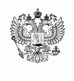 Федеральное государственное бюджетное образовательное учреждениевысшего профессионального образованияРОССИЙСКАЯ АКАДЕМИЯ НАРОДНОГО ХОЗЯЙСТВА И ГОСУДАРСТВЕННОЙ СЛУЖБЫ при ПРЕЗИДЕНТЕ РОССИЙСКОЙ ФЕДЕРАЦИИУРАЛЬСКИЙ ИНСТИТУТ8 Марта ул., д. 66, Екатеринбург, 620144Тел. (343) 257-20-40, факс (343) 257-44-27, E-mail: rector@uapa.ru                ОКПО 92920694,  ОГРН 1027739610018, ИНН/КПП 7729050901/667143001________________ № __________На №_______________от_______Уважаемая Марина Сергеевна!Благодарим Вас за хорошую подготовку учеников и поздравляем Грязнову Юлию Викторовну и Ерохову Кристину Викторовну с  выходом в финальный тур региональной Олимпиады по управлению, который состоится 22 декабря (в субботу) в 11. 00 в Уральском институте – филиале РАНХиГС (ул. 8 марта 66, ауд.27). Начало регистрации в 10.30. Время проведения финального тура: с 11.00 – до 15.00. (организован обед в здании института). Победителей ждут ценные подарки и дипломы.Финальный тур проходит в форме викторины и деловой игры. В составе жюри финального тура представители Администрации Губернатора Свердловской области, института философии и права, института экономики Уральского отделения Российской академии наук;  преподаватели, аспиранты и лучшие студенты института.Декан факультета государственного				А.В. Вишневскаяи муниципального управления,к.ф.н., доцентТел. для справок: 2517848 Ольга Михайловна Трофимова